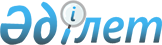 О внесении изменений в решение Енбекшиказахского районного маслихата N 14-1 от 22 декабря 2012 года "О районном бюджете Енбекшиказахского района на 
2013-2015 годы"
					
			Утративший силу
			
			
		
					Решение маслихата Енбекшиказахского района Алматинской области от 04 июля 2013 года N 19-1. Зарегистрировано Департаментом юстиции Алматинской области 17 июля 2013 года N 2408. Утратило силу решением Енбекшиказахского районного маслихата Алматинской области от 6 мая 2014 года № 32-3      Сноска. Утратило силу решением Енбекшиказахского районного маслихата Алматинской области от 06.05.2014 № 32-3.

      Примечание РЦПИ:

      В тексте документе сохранена пунктуация и орфография оригинала.



      В соответствии с подпунктом 4) пункта 2 статьи 106, пунктом 5 статьи 109 Бюджетного кодекса Республики Казахстан от 4 декабря 2008 года, подпунктом 1) пункта 1 статьи 6 Закона Республики Казахстан "О местном государственном управлении и самоуправлении в Республике Казахстан" от 23 января 2001 года, Енбекшиказахский районный маслихат РЕШИЛ:



      1. Внести в решение Енбекшиказахского районного маслихата от 22 декабря 2012 года N 14-1 "О районном бюджете Енбекшиказахского района на 2013-2015 годы" (зарегистрировано в Реестре государственной регистрации нормативных правовых актов 28 декабря 2012 года за N 2269, опубликовано в газете "Енбекшиказах" от 11 января 2013 года N 3, 18 января 2013 года N 4, 25 января 2013 года N 5, 1 февраля 2013 года N 6, 8 февраля 2013 года N 7, 15 февраля 2013 года N 8, 22 февраля 2013 года N 9), в решение Енбекшиказахского районного маслихата от 6 марта 2013 года N 15-2 "О внесений изменений в решение Енбекшиказахского районного маслихата от 22 декабря 2012 года N 14-1 "О районном бюджете Енбекшиказахского района на 2013-2015 годы" (зарегистрировано в Реестре государственной регистрации нормативных правовых актов 18 марта 2013 года за N 2333, опубликовано в газете "Енбекшиказах" от 29 марта 2013 года N 14, от 5 апреля 2013 года N 15), в решение Енбекшиказахского районного маслихата от 5 июня 2013 года N 17-1 "О внесений изменений в решение Енбекшиказахского районного маслихата от 22 декабря 2012 года N 14-1 "О районном бюджете Енбекшиказахского района на 2013-2015 годы" (зарегистрировано в Реестре государственной регистрации нормативных правовых актов 14 июня 2013 года за N 2386, опубликовано в газете "Енбекшиказах" от 28 июня 2013 года N 27), следующие изменения:



      в пункте 1 по строкам:

      1) "доходы" цифру "11060659" заменить на цифру "11096100", в том числе: 

      "поступление трансфертов" цифру "8734098" заменить на цифру "8769539", в том числе:

      "целевые текущие трансферты" цифру "2147950" заменить на цифру "2183391";

      2) "затраты" цифру "11355902" заменить на цифру "11391343".



      2. Приложение 1 к указанному решению изложить в новой редакции согласно приложению 1 к настоящему решению.



      3. Контроль за исполнением настоящего решения возложить на постоянную комиссию районного маслихата "По вопросам соблюдения законодательства и бюджету".



      4. Настоящее решение вводится в действие с 1 января 2013 года.      Председатель сессии

      районного маслихата                        Мыкыбаев Ж.      Секретарь

      районного маслихата                        Талкамбаев А.      СОГЛАСОВАНО:      Руководитель государственного

      учреждения "Отдел экономики

      и бюджетного планирования

      Енбекшиказахского района"                  Жакеев Ермек

      4 июля 2013 года

Приложение 1

к решению Енбекшиказахского

районного маслихата

"О внесении изменений в решение

Енбекшиказахского районного

маслихата от 22 декабря 2012 года N 14-1

"О районном бюджете Енбекшиказахского

района на 2013-2015 годы"

от 4 июля 2013 года N 19-1Приложение 1

утвержденное решением

Енбекшиказахского районного

маслихата от 22 декабря 2012 года N 14-1

"О районном бюджете Енбекшиказахского

района на 2013-2015 годы" 

Районный бюджет Енбекшиказахского района на 2013 год
					© 2012. РГП на ПХВ «Институт законодательства и правовой информации Республики Казахстан» Министерства юстиции Республики Казахстан
				КатегорияКатегорияКатегорияКатегорияКатегорияСумма

тысячи

тенгеКлассКлассКлассКлассСумма

тысячи

тенгеПодклассПодклассПодклассСумма

тысячи

тенгеНаименованиеСумма

тысячи

тенгеI. ДОХОДЫ110961001Налоговые поступления225251104Hалоги на собственность18652001Hалоги на имущество15673003Земельный налог229004Hалог на транспортные средства2650005Единый земельный налог1000005Внутренние налоги на товары, работы и

услуги3490312Акцизы3099313Поступления за использование природных и

других ресурсов24004Сборы за ведение предпринимательской и

профессиональной деятельности327005Налог на игорный бизнес400008Обязательные платежи, взимаемые за

совершение юридически значимых действий и

(или) выдачу документов уполномоченными на

то государственными органами или

должностными лицами382801Государственная пошлина382802Неналоговые поступления3405001Доходы от государственной собственности56501Поступления части чистого дохода

государственных предприятий03Дивиденды на государственные пакеты акций,

находящиеся в государственной

собственности505Доходы от аренды имущества, находящегося в

государственной собственности560004Штрафы, пени, санкции, взыскания,

налагаемые государственными учреждениями,

финансируемыми из государственного

бюджета, а также содержащимися и

финансируемыми из бюджета (сметы расходов)

Национального Банка Республики Казахстан134001Штрафы, пени, санкции, взыскания,

налагаемые государственными учреждениями,

финансируемыми из государственного

бюджета, а также содержащимися и

финансируемыми из бюджета (сметы расходов)

Национального Банка Республики Казахстан,

за исключением поступлений от организаций

нефтяного сектора1340006Прочие неналоговые поступления150001Прочие неналоговые поступления150003Поступления от продажи основного капитала4000001Продажа государственного имущества,

закрепленного за государственными

учреждениями01Продажа государственного имущества,

закрепленного за государственными

учреждениями003Продажа земли и нематериальных активов400001Продажа земли400002Продажа нематериальных активов04Поступления трансфертов876953902Трансферты из вышестоящих органов

государственного управления87695392Трансферты из областного бюджета8769539Функциональная группаФункциональная группаФункциональная группаФункциональная группаСумма

тысячи

тенгеАдминистратор бюджетных программАдминистратор бюджетных программАдминистратор бюджетных программСумма

тысячи

тенгеПрограммаПрограммаСумма

тысячи

тенгеНаименованиеНаименованиеСумма

тысячи

тенгеII. ЗАТРАТЫ113913431Государственные услуги общего характера633115Представительные, исполнительные и другие

органы, выполняющие общие функции

государственного управления592933112Аппарат маслихата района (города областного

значения)125840 01Услуги по обеспечению деятельности

маслихата района (города областного

значения12284003Капитальные расходы государственного органа300122Аппарат акима района (города областного

значения)2258760 01Услуги по обеспечению деятельности акима

района (города областного значения)81740003Капитальные расходы государственного органа144136123Аппарат акима района в городе, города

районного значения, поселка, аула (села),

аульного (сельского) округа354473001Услуги по обеспечению деятельности акима

района в городе, города районного значения,

поселка, аула (села), аульного (сельского)

округа344953022Капитальные расходы государственного органа9520Финансовая деятельность15613452Отдел финансов района (города областного

значения)15613001Услуги по реализации государственной

политики в области исполнения бюджета

района (города областного значения) и

управления коммунальной собственностью

района (города областного значения11575003Проведение оценки имущества в целях

налогообложения2929010Приватизация,управлением коммунальным

имуществом, постприватизационная

деятельность и регулирование

споров,связанных с этим809018Капитальные расходы государственного органа300028Приобретение имущества в коммунальную

собственность0Планирование и статистическая деятельность24569453Отдел экономики и бюджетного планирования

района (города областного значения)24569001Услуги по реализации государственной

политики в области формирования и развития

экономической политики, системы

государственного планирования и управления

района (города областного значения)2426900Капитальные расходы государственного органа3002Оборона58284Военные нужды2588122Аппарат акима района (города областного

значения)2588005Мероприятия в рамках исполнения всеобщей

воинской обязанности2588Организация работы по чрезвычайным

ситуациям55696Аппарат акима района (города областного

значения)55696006Предупреждение и ликвидация чрезвычайных

ситуаций масштаба района (города областного

значения)55209007Мероприятия по профилактике и тушению

степных пожаров районного (городского)

масштаба, а также пожаров в населенных

пунктах, в которых не созданы органы

государственной противопожарной службы4873Общественный порядок, безопасность,

правовая, судебная, уголовно-исполнительная

деятельность3700Прочие услуги в области общественного

порядка и безопасности3700458Отдел жилищно-коммунального хозяйства,

пассажирского транспорта и автомобильных

дорог района (города областного значения)3700021Обеспечение безопасности дорожного движения

в населенных пунктах37004Образование8648171Дошкольное воспитание и обучение592611464Отдел образования района (города областного

значения)592611009Обеспечение деятельности организаций

дошкольного воспитания и обучения183656040Реализация государственного

образовательного заказа в дошкольных

организациях образования408955Начальное, основное среднее и общее среднее

образование6442044123Аппарат акима района в городе, города

районного значения, поселка, аула (села),

аульного (сельского) округа51574005Организация бесплатного подвоза учащихся до

школы и обратно в аульной (сельской)

местности51574464Отдел образования района (города областного

значения)6390470003Общеобразовательное обучение6354475006Дополнительное образование для детей 35995Техническое и профессиональное,

послесреднее образование46968464Отдел образования района (города областного

значения)46968018Организация профессионального обучения46968Прочие услуги в области образования1566548464Отдел образования района (города областного

значения)805563001Услуги по реализации государственной

политики на местном уровне в области

образования21702004Информатизация системы образования в

государственных учреждениях образования

района (города областного значения)26564005Приобретение и доставка учебников,

учебно-методических комплексов для

государственных учреждений образования

района (города областного значения)113632012Капитальные расходы государственного органа300015Ежемесячная выплата денежных средств

опекунам (попечителям) на содержание

ребенка-сироты (детей-сирот), и ребенка

(детей), оставшегося без попечения

родителей46185020Обеспечение оборудованием, программным

обеспечением детей-инвалидов, обучающихся

на дому9063067Капитальные расходы подведомственных

государственных учреждений и организаций588117467Отдел строительства района (города

областного значения)760985037Строительство и реконструкция объектов

образования7609856Социальная помощь и социальное обеспечение486445Социальная помощь443321451Отдел занятости и социальных программ

района (города областного значения)443321002Программа занятости61222004Оказание социальной помощи на приобретение

топлива специалистам здравоохранения,

образования, социального обеспечения,

культуры, спорта и ветеринарии в сельской

местности в соответствии с

законодательством Республики Казахстан42998005Государственная адресная социальная помощь42220006Оказание жилищной помощи112497007Социальная помощь отдельным категориям

нуждающихся граждан по решениям местных

представительных органов11416010Материальное обеспечение детей-инвалидов,

воспитывающихся и обучающихся на дому9348014Оказание социальной помощи нуждающимся

гражданам на дому32876016Государственные пособия на детей до 18 лет108973017Обеспечение нуждающихся инвалидов

обязательными гигиеническими средствами

и предоставление услуг специалистами

жестового языка, индивидуальными

помощниками в соответствии с индивидуальной

программой реабилитации инвалида21771023Обеспечение деятельности центров занятости0Прочие услуги в области социальной помощи и

социального обеспечения43124451Отдел занятости и социальных программ

района (города областного значения)43124001Услуги по реализации государственной

политики на местном уровне в области

обеспечения занятости и реализации

социальных программ для населения37911011Оплата услуг по зачислению, выплате и

доставке пособий и других социальных выплат4913021Капитальные расходы государственного органа3007Жилищно-коммунальное хозяйство930055Жилищное хозяйство460947123Аппарат акима района в городе, города

районного значения, поселка, аула (села),

аульного (сельского) округа0027Ремонт и благоустройство объектов в рамках

развития сельских населенных пунктов по

Дорожной карте занятости 20200455Отдел культуры и развития языков района

(города областного значения)0024Ремонт объектов в рамках развития сельских

населенных пунктов по Дорожной карте

занятости 20200458Отдел жилищно-коммунального хозяйства,

пассажирского транспорта и автомобильных

дорог района (города областного значения)15300002Изъятие, в том числе путем выкупа земельных

участков для государственных надобностей и

связанное с этим отчуждение недвижимого

имущества0003Организация сохранения государственного

жилищного фонда0031Изготовление технических паспортов на

объекты кондоминиумов300041Ремонт и благоустройство объектов в рамках

развития сельских населенных пунктов по

Дорожной карте занятости 202015000042Реконструкция объектов в рамках развития

сельских населенных пунктов по Дорожной

карте занятости 20200463Отдел земельных отношений района (города

областного значения)9520016Изъятие земельных участков для

государственных нужд9520467Отдел строительства района (города

областного значения)440146003Проектирование, строительство и (или)

приобретение жилья коммунального жилищного

фонда287119004Проектирование, развитие, обустройство и

(или) приобретение

инженерно-коммуникационной инфраструктуры153027022Развитие инженерно-коммуникационной

инфраструктуры в рамках Дорожной карты

занятости 20200479Отдел жилищной инспекции района (города

областного значения)5501001Услуги по реализации государственной

политики на местном уровне в области

жилищного фонда5201005Капитальные расходы государственного органа300006Техническое обследование общего имущества и

изготовление технических паспортов на

объекты кондоминиумов0Коммунальное хозяйство350479458Отдел жилищно-коммунального хозяйства,

пассажирского транспорта и автомобильных

дорог района (города областного значения)350479012Функционирование системы водоснабжения и

водоотведения25260028Развитие коммунального хозяйства94503029Развитие системы водоснабжения и

водоотведения230716467Отдел строительства района (города

областного значения)0005Развитие коммунального хозяйства0Благоустройство населенных пунктов109109458Отдел жилищно-коммунального хозяйства,

пассажирского транспорта и автомобильных

дорог района (города областного значения109109015Освещение улиц в населенных пунктах37172016Обеспечение санитарии населенных пунктов12573017Содержание мест захоронений и захоронение

безродных3186018Благоустройство и озеленение населенных

пунктов561788Культура, спорт, туризм и информационное

пространство150619Деятельность в области культуры57906455Отдел культуры и развития языков района

(города областного значения)57906003Поддержка культурно-досуговой работы57906Спорт4442465Отдел физической культуры и спорта района

(города областного значения4442006Проведение спортивных соревнований на

районном (города областного значения)

уровне1500007Подготовка и участие членов сборных команд

района (города областного значения) по

различным видам спорта на областных

спортивных соревнованиях2942Информационное пространство38326455Отдел культуры и развития языков района

(города областного значения)33229006Функционирование районных (городских)

библиотек27858007Развитие государственного языка и других

языков народа Казахстана5371456Отдел внутренней политики района (города

областного значения)5097002Услуги по проведению государственной

информационной политики через газеты и

журналы5097Прочие услуги по организации культуры,

спорта, туризма и информационного

пространства49945455Отдел культуры и развития языков района

(города областного значения)31793001Услуги по реализации государственной

политики на местном уровне в области

развития языков и культуры6193010Капитальные расходы государственного органа300032Капитальные расходы подведомственных

государственных учреждений и организаций25300456Отдел внутренней политики района (города

областного значения)12988001Услуги по реализации государственной

политики на местном уровне в области

информации, укрепления государственности и

формирования социального оптимизма граждан12503003Реализация мероприятий в сфере молодежной

политики185006Капитальные расходы государственного органа300465Отдел физической культуры и спорта района

(города областного значения5164001Услуги по реализации государственной

политики на местном уровне в сфере

физической культуры и спорта4864004Капитальные расходы государственного органа30010Сельское, водное, лесное, рыбное хозяйство,

особо охраняемые природные территории,

охрана окружающей среды и животного мира,

земельные отношения208724Сельское хозяйство49726453Отдел экономики и бюджетного планирования

района (города областного значения)15560099Реализация мер по оказанию социальной

поддержки специалистов15560462Отдел сельского хозяйства района (города

областного значения) 16046001Услуги по реализации государственной

политики на местном уровне в сфере

сельского хозяйства15746006Капитальные расходы государственного органа300473Отдел ветеринарии района (города областного

значения)18120001Услуги по реализации государственной

политики на местном уровне в сфере

ветеринарии7666003Капитальные расходы государственного органа300005Обеспечение функционирования

скотомогильников (биотермических ям)0006Организация санитарного убоя больных

животных0007Организация отлова и уничтожения бродячих

собак и кошек4500008Возмещение владельцам стоимости изымаемых и

уничтожаемых больных животных, продуктов и

сырья животного происхождения2000009Проведение ветеринарных мероприятий по

энзоотическим болезням животных3654Земельные отношения33390463Отдел земельных отношений района (города

областного значения)33390001Услуги по реализации государственной

политики в области регулирования земельных

отношений на территории района (города

областного значения)17081002Работы по переводу сельскохозяйственных

угодий из одного вида в другой0004Организация работ по зонированию земель16009006Землеустройство, проводимое при

установлении границ городов районного

значения, районов в городе, поселков аулов

(сел), аульных (сельских) округов0007Капитальные расходы государственного органа300Прочие услуги в области сельского, водного,

лесного, рыбного хозяйства, охраны

окружающей среды и земельных отношений125608473Отдел ветеринарии района (города областного

значения)125608011Проведение противоэпизоотических

мероприятий12560811Промышленность, архитектурная,

градостроительная и строительная

деятельность17149Архитектурная, градостроительная и

строительная деятельность17149467Отдел строительства района (города

областного значения)8883001Услуги по реализации государственной

политики на местном уровне в области

строительства8583017Капитальные расходы государственного органа300468Отдел архитектуры и градостроительства

района ( города областного значения)8266001Услуги по реализации государственной

политики в области архитектуры и

градостроительства на местном уровне7966004Капитальные расходы государственного органа30012Транспорт и коммуникации42651Автомобильный транспорт42651123Аппарат акима района в городе, города

районного значения, поселка, аула (села),

аульного (сельского) округа42651013Обеспечение функционирования автомобильных

дорог в городах районного значения,

поселках аулах (селах), аульных (сельских)

округах4265113Прочие211700469Отдел предпринимательства района (города

областного значения)6903001Услуги по реализации государственной

политики на местном уровне в области

развития предпринимательства и

промышленности 6603004Капитальные расходы государственного органа300123Аппарат акима района в городе, города

районного значения, поселка, аула (села),

аульного (сельского) округа9925040Реализация мер по содействию экономическому

развитию регионов в рамках Программы

"Развитие регионов"9925452Отдел финансов района (города областного

значения)20498012Резерв местного исполнительного органа

района (города областного значения)20498458Отдел жилищно-коммунального хозяйства,

пассажирского транспорта и автомобильных

дорог района (города областного значения)148874001Услуги по реализации государственной

политики на местном уровне в области

жилищно-коммунального хозяйства,

пассажирского транспорта и автомобильных

дорог7087013Капитальные расходы государственного органа300040Реализация мер по содействию экономическому

развитию регионов в рамках Программы

"Развитие регионов"141487473Отдел ветеринарии района (города областного

значения)25500Реализация мер по содействию экономическому

развитию регионов в рамках Программы

"Развитие регионов"2550014Обслуживание долга0452Отдел финансов района (города областного

значения)0013Обслуживание долга местных исполнительных

органов по выплате вознаграждений и иных

платежей по займам из областного бюджета015Трансферты730Трансферты730452Отдел финансов района (города областного

значения)730006Возврат неиспользованных

(недоиспользованных) целевых трансфертов730ІІІ. Чистое бюджетное кредитование8309810Сельское, водное, лесное, рыбное хозяйство,

особо охраняемые природные территории,

охрана окружающей среды и животного мира,

земельные отношения90878Сельское хозяйство90878453Отдел экономики и бюджетного планирования

района (города областного значения)90878006Бюджетные кредиты для реализации мер

социальной поддержки специалистов90878Погашение бюджетных кредитов77805Погашение бюджетных кредитов77801Погашение бюджетных кредитов77801Погашение бюджетных кредитов, выданных из

государственного бюджета7780КатегорияКатегорияКатегорияКатегорияКатегорияСумма

тысячи

тенгеКлассКлассКлассКлассСумма

тысячи

тенгеПодклассПодклассПодклассСумма

тысячи

тенгеIY. Сальдо по операциям с финансовыми

активами0Y. Дефицит (профицит) бюджета-378341YI. Финансирование дефицита

(использование профицита) бюджета3783417Поступления займов1034161Внутренние государственные займы1034162Договоры займа10341616Погашение займов10781452Отдел финансов района (города областного

значения)10781008Погашение долга местного исполнительного

органа перед вышестоящим бюджетом10780021Возврат неиспользованных бюджетных

кредитов, выданных из местного бюджета1Используемые остатки бюджетных средств285706Остатки бюджетных средств285706Свободные остатки бюджетных средств285706